    GRAD VELIKA GORICA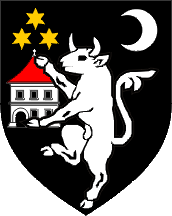 Upravni odjel za poljoprivredu           i ruralni razvojTrg kralja Tomislava 34, 10 410     Velika Gorica, tel.62-69-947Z A H T J E V ZA SUBVENCIONIRANJE EKOLOŠKE PROIZVODNJE1. Ime i prezime _______________________________________________________ i/ili Naziv obrta/tvrtke _________________________________________________________2. OIB  _______________________	_________MIBPG ___________________________3.  Adresa          - ulica i broj __________________________________________________         - broj pošte i mjesto ____________________________________________4. Telefon ________________, Mobitel _________________________________5. Naziv banke i sjedište: _____________________________________________     IBAN  broj računa  (žiro račun)________________________________________6. Zahtjev za ekološku proizvodnju voća i/ili povrćaOvom zahtjevu prilažem: a) Presliku osobne iskaznice, b) Dokaz o upisu u Upisnik poljoprivrednih gospodarstava, c) Dokaz o upisu u Upisnik subjekata u ekološkoj proizvodnji, d) Presliku računa o plaćenim troškovima stručnog nadzora i izdavanja potvrdnice (dokaz o izvršenom plaćanju), e) Zapisnik o evidenciji uporabe poljoprivrednog zemljišta, f) Potvrdnicu (certifikat) o ekološkoj proizvodnji, g) Presliku žiro računa, računa za isplatu novčanih sredstava, h) Izjavu o statusu poreznog obveznika, i) Upravnu pristojbu od 20,00 kn. Podnositelj zahtjevaMjesto i datum: ______________________			   _________________________Red.brojVrsta uporabe zemljištaIndentifikacijski broj ARKOD parcelePovršina ARKOD parcelekulturaTroškovi stručnog nadzoraTroškovi potvrdniceUKUPNOUKUPNOUKUPNOUKUPNOUKUPNOUKUPNOUKUPNO                                                                                                  UKUPNO                                                                                                  UKUPNO                                                                                                  UKUPNO                                                                                                  UKUPNO                                                                                                  UKUPNO